Közeli Juhász AnnávalA Nők Lapja és a Pesti Színház közös szervezésű, irodalmi ihletésű sorozata. Juhász Anna vendégművészeivel olyan témákról beszélget, amelyek mindannyiunk életében meghatározók, ezáltal összekötnek bennünket. Kerüljünk közelebb egymáshoz!#2 SZERETSZ / NEM SZERETSZ?Keressük, várjuk, futunk utána, futunk előle, őrizzük, porrá zúzzuk, trükkökkel bevonzzuk, majd fogadkozunk, hogy soha többé... Lehetetlen definiálni, nem tudjuk megmagyarázni, és mégis - beszélni, beszélni kell róla. Közeli Juhász Annával című sorozatunk legújabb témája: a szerelem.Ha van olyan állapot, ami minden alkotót megihletett az irodalomban (is), akkor az a szerelem. A beteljesült, a gyötrődő, a viszonzatlan, a féktelen, a vágyakozó. József Attila, Ady Endre, Juhász Gyula, Radnóti Miklós, Fodor Ákos, Nemes Nagy Ágnes, Nagy László - csak néhány azok közül a szerzők közül, akiket megidézünk a februári esten.Vendégek: Nagy-Kálózy Eszter, Rudolf Péter és Nyáry Krisztián.Színlap és jegyvásárlás: https://www.vigszinhaz.hu/Kozeli_Juhasz_AnnavalSajtókapcsolat:sajto@vigszinhaz.huEredeti tartalom: VígszínházTovábbította: Helló Sajtó! Üzleti SajtószolgálatEz a sajtóközlemény a következő linken érhető el: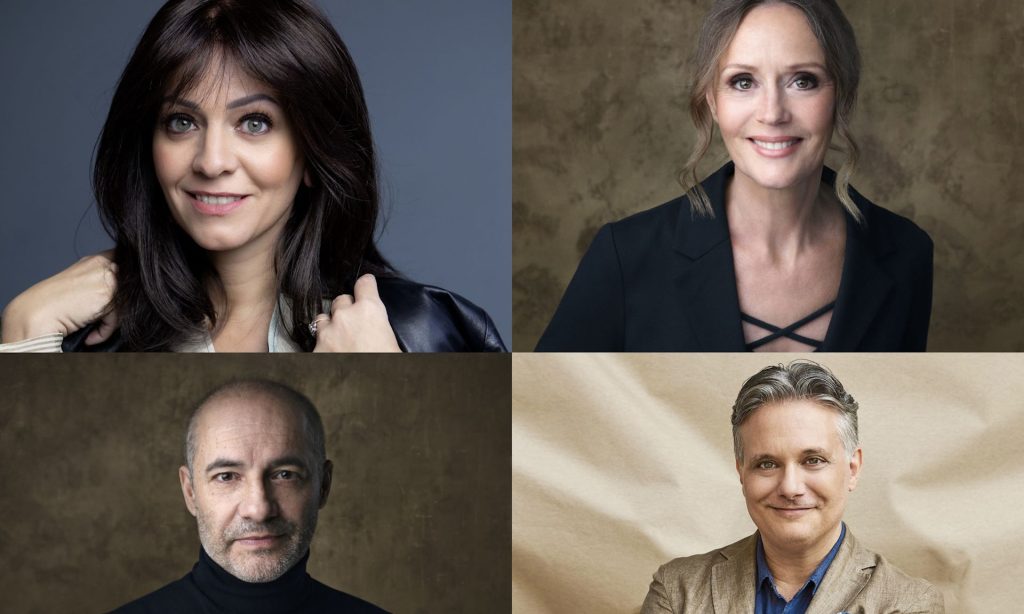 © Vígszínház